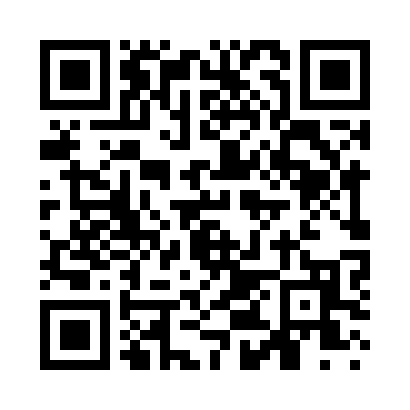 Prayer times for Burke Landing, Mississippi, USAMon 1 Jul 2024 - Wed 31 Jul 2024High Latitude Method: Angle Based RulePrayer Calculation Method: Islamic Society of North AmericaAsar Calculation Method: ShafiPrayer times provided by https://www.salahtimes.comDateDayFajrSunriseDhuhrAsrMaghribIsha1Mon4:315:551:074:538:199:432Tue4:315:561:074:538:199:433Wed4:325:561:084:538:199:434Thu4:335:571:084:548:199:435Fri4:335:571:084:548:199:426Sat4:345:581:084:548:189:427Sun4:355:581:084:548:189:428Mon4:355:591:084:548:189:419Tue4:365:591:094:548:189:4110Wed4:376:001:094:548:179:4011Thu4:386:001:094:548:179:4012Fri4:386:011:094:558:179:3913Sat4:396:021:094:558:169:3914Sun4:406:021:094:558:169:3815Mon4:416:031:094:558:159:3716Tue4:426:031:094:558:159:3717Wed4:426:041:094:558:149:3618Thu4:436:051:094:558:149:3519Fri4:446:051:104:558:139:3420Sat4:456:061:104:558:139:3421Sun4:466:071:104:558:129:3322Mon4:476:071:104:558:129:3223Tue4:486:081:104:558:119:3124Wed4:496:091:104:558:109:3025Thu4:506:101:104:558:109:2926Fri4:516:101:104:558:099:2827Sat4:526:111:104:558:089:2728Sun4:536:121:104:548:079:2629Mon4:546:121:104:548:079:2530Tue4:556:131:104:548:069:2431Wed4:566:141:104:548:059:23